Mobile Phone and Electronic Device Use 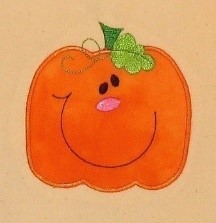 Mobile phones and other devices that accept calls, messages and video callingAt Pumpkin Pie Childcare we promote the safety and welfare of all children in our care. We believe our staff should be completely attentive during their hours of working to ensure all children in the nursery receive good quality care and education.To ensure the safety and well-being of children we do not allow staff to use personal mobile phones during working hours, unless they speak to a manager in advance and leave the building to make or take the call. We use mobile phones supplied by the nursery to provide a means of contact in certain circumstances, such as outings.This policy should be used in conjunction with our online safety and acceptable IT use policies, to ensure children are kept safe when using the nursery devices online.Staff must adhere to the following: Mobile phones/smartwatches are either turned off or on silent and not accessed during your working hoursMobile phones/smartwatches can only be used on a designated break and then this must be away from the childrenMobile phones/smartwatches should be left in your car at all times during the hours of your working day. If this is not possible a locked box is available in the kitchen in which they can be stored. No personal device is allowed to be connected to the nursery wifi at any time unless this has been agreed with a manager. The use of nursery devices, such as tablets, must only be used for nursery purposes The nursery devices will not have any social media or messaging apps on themPasswords/passcodes for nursery devices must not be shared or written down, and will be changed regularlyDuring outings, staff will use mobile phones belonging to the nursery wherever possible. Photographs must not be taken of the children on any personal phones or any other personal information storage device. Only nursery owned devices or the managers phone will be used to take photographs or film videosNursery devices will not be taken home with staff and will remain secure at the setting when not in use. If a device is needed to be taken home due to unforeseen circumstances then the person taking this device home must ensure it is securely stored and not accessed by another other individual and returned to nursery as soon as practically possibleParents’ and visitors’ use of mobile phones and smartwatches Whilst we recognise that there may be emergency situations which necessitate the use of a mobile telephone, in order to ensure the safety and welfare of children in our care and share information about the child’s day.  However parents and visitors are kindly asked to refrain from using their mobile telephones whilst in the nursery or when collecting or dropping off their children.  If you are found to be using your phone inside the nursery premises you will be asked to finish the call or take the call outside. We do this to ensure all children are safeguarded and the time for dropping off and picking up is a quality handover opportunity where we can share details about your child. Visitors are requested to leave their mobile phones or smart watches in the safety of the office where they will be locked away safely. Parents are requested not to allow their child to wear or bring in devices that may take photographs or record videos or voices. This includes smart watches with these capabilities, such as Vtech. This ensures all children are safeguarded and also protects their property as it may get damaged or misplaced at the nursery. Photographs and videos At Pumpkin Pie Childcare we recognise that photographs and video recordings play a part in the life of the nursery. We ensure that any photographs or recordings taken of children in our nursery are only done with prior written permission from each child’s parent and only share photos with parents in a secure manner. We will obtain this permission when each child is registered and update it on a regular basis to ensure that this permission is still valid.  We ask for individual permissions for photographs and video recordings for a range of purposes including: use in the child’s learning journey; for display purposes; for promotion materials including our nursery website, brochure and the local press; and for security in relation to CCTV and the different social media platforms we use. We ensure that parents understand that where their child is also on another child’s photograph, but not as the primary person, that may be used in another child’s learning journey. Photographs and videos will not be taken in areas where intimate care routines are carried out. If a parent is not happy about one or more of these uses, we will respect their wishes and find alternative ways of recording their child’s play or learning.  Photographs or videos recorded on nursery mobile devices will be transferred to the correct storage device to ensure no images are left on these mobile devices. Tablets will be cleared weekly of all photos. Parents, and children, are not permitted to use any recording device or camera (including those on mobile phones or smartwatches) on the nursery premises without the prior consent of the manager. During special events, e.g. Christmas or leaving parties, staff may produce group photographs to distribute to parents on request. In this case we will gain individual permission for each child before the event. This will ensure all photographs taken are in line with parental choice. We ask that photos of events such as Christmas parties are not posted on any social media websites/areas without permission from parents of all the children included in the picture.This policy was adopted onSigned on behalf of the nurseryDate for reviewSeptember 2020`Lucy GrieveSeptember 2021